3515. Miskolc-Egyetemváros                                                                                Tel./fax: 06-46/361-954Koronavírus fertőzés miatti táppénz, kiesett jövedelem pótlásaTisztelt Egyetemi Munkavállalók!
A Miskolci Egyetem vezetése, az ME FDSZ Intézményi Szervezete együttműködésével segélyt kíván nyújtani a korona vírus járvány okozta jövedelem-kiesés pótlására. A támogatásban azon dolgozókat részesülhetnek, akik 2020. évben korona vírusfertőzés miatt kerültek táppénzes állományba, mivel a törvényi lehetőségek nem adtak módot arra, hogy 100%-os táppénz illesse meg a megfertőződött dolgozót.Az anyagi támogatás nem csak a szakszervezeti tagokat érinti, hanem minden egyetemi dolgozót. A támogatásra elkülönített összeg mértéke meghatározott, aki részesülni kíván ebből a juttatásból, az legkésőbb 2020. november 27-ig a mellékletben található segélykérő lapot juttassa el az ME FDSZ Intézményi Szervezetéhez elektronikusan (fdsz@uni-miskolc.hu email címre) és kinyomtatott, aláírt formában az FDSZ Irodába (A/1. ép. fsz.).A támogatás jogcíme a szabályozások értelmében szociális segély formájában fog megvalósulni. A rendelkezésre álló pénzügyi keretből a beadott kérvények száma alapján a támogatást 2020. december hónapban a kérelemben megadott bankszámlára folyósítjuk.Az igénylő lap a következő oldalon megtalálható.Miskolc, 2020. november 20.Dr. Dabasi Halász Zsuzsanna sk.elnökTámogatás igénylő lap(Korona vírus járvány miatti kiesett jövedelem pótlásához)A szociális segély igénylési határideje: 2021. január 31..CORONA VÍRUS miatt táppénzen voltam:______tól_______ig, összesen _____napotCORONA VÍRUS miatt táppénzen vagyok jelenleg is, ______________________ óta
Más családtag megfertőződése esetén, az érintettek száma: 	főEgy háztartásban élőknél nettó jövedelem-kiesése: 	FtBRUTTÓ FIZETÉSEM: (megfelelő válasz aláhúzandó)
 	220.000Ft alatti,	280.000Ft alatti,	400.000Ft alatti,	 400.000Ft felettDátum: _______________________________________________________ 	__________________________________szakszervezeti bizalmi vagy szerv.egységvezető		                 igénylő sajátkezű aláírása___________________________________________________________________________Nyilatkozat személyes adatok kezeléséről. (tegyen egy X-et a négyzetbe, ha hozzá járul)
Jelen regisztrációs űrlap kitöltésével és beküldésével önkéntes, befolyásmentes és megfelelő tájékoztatáson alapuló hozzájárulásomat adom a FDSZ ME Intézményi Szervezete, mint adatkezelő részére, hogy az általam megadott személyes adataimat a segélykérő lap benyújtását követő 30 naptári napig a COVID-19 vészhelyzetre való tekintettel tárolja. Tudomásul veszem, hogy a személyes adataim kizárólag az ezen segély folyósítás célját szolgálják.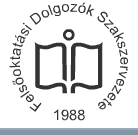                FDSZ MISKOLCI EGYETEM               INTÉZMÉNYI SZERVEZETE                                                                                           Elnök:                                                                                                Dr. Dabasi-Halász Zsuzsanna                                                                                                egyetemi docensNÉV:SZERVEZETI EGYSÉG:EMAIL-CÍM:TELEFONSZÁM:ADÓSZÁM:SZEM IG. SZÁM:SAJÁT BANKSZÁMLA SZÁM: